                                                                                     Проект                                                                                                                            ПР№ 203 від 16.05.2019 р.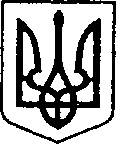 УКРАЇНАЧЕРНІГІВСЬКА ОБЛАСТЬН І Ж И Н С Ь К А    М І С Ь К А    Р А Д АР І Ш Е Н Н Явід                  2019 р.                               м. Ніжин                                     № Про внесення змін у додаток до рішення Ніжинської міської ради № 13-51/2019від 30 січня 2019 р. «Про затвердження «Положення про відкритий творчий конкурс на визначення розробника бренду і брендбуку для міста Ніжина» Відповідно до статей 25, 26, 42, 59, 73 Закону України "Про місцеве самоврядування в Україні», Регламентy Ніжинської міської ради Чернігівської області, затвердженого рішенням Ніжинської міської ради Чернігівської області від 24 листопада 2015 року №1-2/2015 (із змінами), витягу з протоколу №86 від 22 квітня 2019 року засідання постійної комісії міської ради з питань соціально-економічного розвитку міста, підприємницької діяльності, дерегуляції, фінансів та бюджету та з метою розробки бренду і брендбуку м. Ніжина, міська рада вирішила: Внести зміни у додаток до рішення Ніжинської міської ради № 13-51/2019 від 30 січня 2019 р. «Про затвердження «Положення про відкритий творчий конкурс на визначення розробника бренду і бренд буку для міста Ніжина» та викласти його у наступній редакції (додається).Відділу    інвестиційної    діяльності  та  розвитку    інфраструктури (Вороні Д.П.) забезпечити оприлюднення даного рішення на сайті міської ради протягом п`яти робочих днів з дати його прийняття.Організацію виконання даного рішення покласти на першого заступника міського голови з питань діяльності виконавчих органів ради Олійника Г.М.Контроль за виконанням даного рішення покласти на постійну комісію міської ради з питань земельних відносин, будівництва, архітектури, інвестиційного розвитку міста та децентралізації (Деркач А.П.).Міський голова                                                                                          А.В. ЛінникПодає:Начальник відділу інвестиційної діяльностіта розвитку інфраструктури                                                                           Д.П. ВоронаПогоджують:Перший заступник міського голови  з питань діяльності виконавчих органів ради 	             Г.М. ОлійникЗаступник міського голови  з питань діяльності виконавчих органів ради                                               С.П. ДзюбаСекретар міської ради							              В.В. СалогубНачальник відділу юридично -кадрового забезпечення						                             В.О. ЛегаГолова постійної комісії міської ради з питаньрегламенту, депутатської діяльностіта етики, законності, правопорядку,антикорупційної політики, свободислова та зв’язків з громадськістю		              О.В. ЩербакГолова постійної комісії міської ради зпитань земельних відносин, будівництва,архітектури, інвестиційного розвиткуміста та децентралізації						                         А.П. ДеркачДодаток до рішення    сесії VII скликанняНіжинської міської ради Чернігівської області№              від     травня 2019 р.Склад організаційного комітету Конкурсу Пояснювальна запискадо проекту рішення Ніжинської міської ради VII скликання «Про внесення змін у     додаток до рішення Ніжинської міської ради № 13-51/2019 від 30 січня 2019 р.«Про затвердження «Положення про відкритий творчий конкурс на визначення розробника бренду і брендбуку для міста Ніжина»			Проект рішення «Про внесення змін у додаток до рішення Ніжинської міської ради № 13-51/2019 від 30 січня 2019 р. «Про затвердження «Положення про відкритий творчий конкурс на визначення розробника бренду та бренд буку для міста Ніжина», що виноситься на розгляд Ніжинської міської ради Чернігівської області VII скликання, розроблений з метою включення до складу організаційного комітету з підготовки та проведення відкритого творчого конкурсу на визначення розробника бренду та брендбуку для міста Ніжина нових представників від громади. Проект складається з законодавчого обґрунтування та 4 розділів.У відповідності до статей 25, 26, 42, 59, 73 Закону України «Про місцеве самоврядування в Україні», Регламентy Ніжинської міської ради Чернігівської області, затвердженого рішенням Ніжинської міської ради від 24 листопада 2015 року №1-2/2015 (із змінами), згідно яких підготовлений проект рішення.Розділ 1. Вносить зміни до складу організаційного комітету з підготовки та проведення відкритого творчого конкурсу на визначення розробника бренду та брендбуку для міста Ніжина.	Розділ 2. Визначає на кого покладено та термін оприлюднення даного рішення на офіційному сайті Ніжинської міської ради. Розділ 3. Визначає на кого покладено організацію виконання даного рішення.Розділ 4. Визначає на кого покладено контроль за виконанням даного рішення.Начальник відділу інвестиційної діяльності та розвитку інфраструктури                                                              Д.П. ВоронаПлетньова Т.О.7-14-85№ПІБПосада1Лінник Анатолій Валерійовичміський голова, голова організаційного комітету2Олійник Григорій Миколайовичперший заступник міського голови з питань діяльності виконавчих органів ради, заступник голови організаційного комітету3Плетньова Тетяна Олександрівнаголовний спеціаліст сектору з питань інвестиційної та зовнішньоекономічної діяльності відділу інвестиційної діяльності та розвитку інфраструктури, секретар організаційного комітетуЧлени організаційного комітету Члени організаційного комітету Члени організаційного комітету 4Салогуб Валерій Володимировичсекретар міської ради5Дзюба Сергій Петровичзаступник міського голови з питань діяльності виконавчих органів ради6Осадчий Сергій Олександровичрадник міського голови7Ворона Денис Павловичначальник відділу інвестиційної діяльності та розвитку інфраструктури8Сімкіна Олександра Вікторівнаголовний спеціаліст управління культури та туризму Ніжинської міської ради9Лега В’ячеслав Олександровичначальник відділу юридично-кадрового забезпечення  10Шведун Анна СергіївнаНачальник відділу інформаційно-аналітичної роботи та комунікацій з громадськістю11Кудлай Станіслав Сергійовичголовний спеціаліст-системний адміністратор відділу господарського забезпечення12Самойленко Олександр Григоровичректор Ніжинського державного університету імені М. Гоголя13Деркач Андрій Петровичголова постійної комісії міської ради з питань земельних відносин, будівництва, архітектури, інвестиційного розвитку міста та децентралізації14Щербак Олег Вікторовичголова постійної комісії міської ради з питань регламенту, депутатської діяльності та етики, законності, правопорядку, антикорупційної політики, свободи слова та зв’язків з громадськістю 15Король Володимир Степановичголова постійної комісії міської ради з питань соціального захисту населення, освіти, охорони здоров’я, культури, сім’ї та молоді, фізичної культури і спорту16Онокало Ірина Анатоліївнаголова постійної комісії міської ради з майнових та житлово-комунальних питань, транспорту, зв’язку та охорони навколишнього середовища17Мамедов Володимир Хейбарович голова постійної комісії міської ради з питань соціально-економічного розвитку міста, підприємницької діяльності, дерегуляції, фінансів та бюджету18Шалай Ігор Віталійовичдепутат міської ради19Коробко Володимир Юрійовичголова правління ПрАТ «Завод «Ніжинсільмаш»20Дегтяренко В’ячеслав Миколайович директор ТОВ «Ніжинхліб»21Ярошовець Анастасія Василівнадиректор по маркетингу торгівельного дому «Ніжин», Ніжинський консервний завод22Бабіч Сергій Сергійовичзаступник начальника екстракційної дільниці ПрАТ «Ніжинський жиркомбінат»23Копиця Наталія Миколаївнадиректор ПП «Копиця»24Зайко Лариса Олександрівнаголова ГО «Підприємець»25Кот Сергій Васильовичдиректор ТОВ «Ніжинський хлібо -булочний комбінат», член Асоціації «Об’єднання підприємств Ніжинщини», за згодою26Дорохін Володимир Гранлісовичголова Громадської ради27Тимченко Анжелаголова ГО «Лабораторія ініціативної молоді»28Гузь Анастасіяголова комітету «Молодіжний банк ініціатив м. Ніжина»29Кичко Валерій Миколайовичредактор Ніжинської міської газети «Вісті»30Петренко Юлія Миколаївнавикладач Ніжинської школи мистецтв при Ніжинському коледжі культури, народний майстер31Липовецька Євгенія Юріївнавикладач Ніжинського коледжу культури, народний майстер